BÀI 43:  BẢNG CHIA 2Bài 1: Em hãy viết lại 3 lần bảng chia 2 và học thuộc nhé!Bài 2: Nối phép tính với kết quả đúng:Bài 3: SốBài 4: Số?Bài 5: Viết số thích hợp vào ô chấm:Bài 6: Cho các số 2, 6, 3, 5, 10. Hãy viết các phép nhân và phép chia đúng.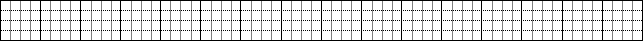 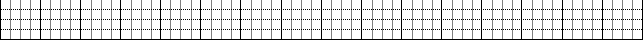 Bài 7: Có 16 lít dầu đổ đều vào hai can. Hỏi mỗi can có bao nhiêu lít dầu?Bài giải:Bài 8: Mỗi bao gạo nặng 2 kg. Hỏi có 8 kg thì đựng trong bao nhiêu bao gạo?Bài giải:Bài 9: Mai đếm được có 20 chân gà. Hỏi đàn gà nhà Mai có bao nhiêu con?Bài giải:BÀI 44: BẢNG CHIA 5Bài 1: Em hãy viết lại 3 lần bảng chia 5 và học thuộc nhé!Bài 2: Nối phép tính với kết quả đúng:Bài 3: SốBài 4: Viết số thích hợp vào ô chấm:Bài 5: Có 25 lít dầu đổ đều vào 5 can. Hỏi mỗi can có bao nhiêu lít dầu?Bài giải:Bài 6: Mỗi bao gạo nặng 5 kg. Hỏi 10 bao gạo như thế nặng bao nhiêu ki - lô - gam?Bài giải:Bài 7: Mỗi bao gạo nặng 5 kg. Hỏi có 40 kg thì đựng trong bao nhiêu bao gạo?Bài giải:Bài 8*: Tìm số lớn nhất có hai chữ số mà tổng các chữ số bằng 10 và thương của hai số bằng 4.Bài giải:Thừa số2222255555Thừa số52831079561TíchSố bị chia616204108212018Số chia2222222222Thươnga)                  : 2            + 6              : 2b)              4              : 2            - 27            - 74               2Số bị chia102554535203050015Số chia5555555555Thươnga)                  : 5            + 6              : 5b)             : 5                2            - 45            : 4               2